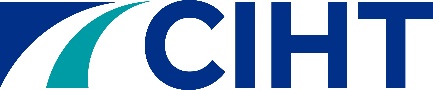 2022West MidlandsAwards2022 Entry FormPLEASE USE ONE FORM PER ENTRYThe deadline for entries is 23:59 on Friday 1 April 2022.Fill in the entry form below and upload it in an email together with your PDF Submission(s) [max. of 1,000 words] to: regions@ciht.org.uk Nominee’s name: ______________________________________________________________Nominee’s email address:______________________________________________________________Nominee’s Membership Number:______________________________________________________________Number of years in highways or transportation:______________________________________________________________Current job title:______________________________________________________________Current employer:______________________________________________________________Nominator’s name (if applicable):______________________________________________________________Nominator’s email address (if applicable):______________________________________________________________Project title or Descriptor (if applicable):______________________________________________________________Company or companies involved in application (if applicable):______________________________________________________________Award(s) your submission is for:Supporting documents (1,000 words max):Please send a PDF document to support your submission, along with this entry form to: regions@ciht.org.uk Conditions of EntryThe decision of the judges appointed by the Awards Panel will be final. No correspondence will be entered into with entrants concerning the decision of the judges on any matter associated with the CIHT West Midlands Awards 2022. The Awards Panel reserves the right to refuse or disqualify any entry for any reason it considers valid, and will not enter into any discussion or correspondence concerning the decision. All material submitted will be treated as available for publication in awards-related articles within press releases and promotional materials developed for the Awards, unless otherwise copyright protected.Data Protection NoticeThe personal information you have provided by completing this entry form will be used and maintained by CIHT West Midlands to process your entry and market any future related activities. We will keep the information you have supplied confidential and will not disclose it to any third parties.Signature:__________________________(electronic signature is acceptable)Date:______________________________Best Large Project AwardBest Small Project AwardEmerging Professional AwardInnovation AwardEnvironment & SustainabilityCollaborationI confirm that I have read and agree to the conditions of entry and data protection notice.I confirm that the evidence contained in the submission is correct and can provide further details if required.I confirm that this submission addresses the award criteria